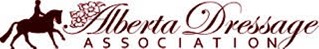 		Alberta Dressage Association		www.albertadressage.com	Para-Dressage (FEI Tests) Medal Award	Application Form       Grade & Level of Award:A copy of the tests must accompany Application Form in order to validates scores.Scans of tests should include: name of test; name of rider; name of show; date of show; percentage achieved; name of judge(s).DATE: ________________________		SIGNATURE OF RIDER: __________________________________________________** Unsigned forms will be returned unprocessed.Surface Mail to:  ADA Awards Committee c/o Lorraine Hillor	       273146 Lochend Road, Rocky View County, Alberta T4C 2Z8Scan and Email to: Attention ADA Awards Committee at: ada@albertadressage.comCircle Your Grade?I,  II,  III,  IV,  VCircle Your Level?Bronze,  Silver,  GoldInformation RiderInformation RiderInformation RiderFirst Name Last NameAEF Number # Addresse-mailEC Sport Licence #City, ProvincePostal CodePhoneADA Area GroupEC/FEI Para-Dressage Classification Certificate Number:EC/FEI Para-Dressage Classification Certificate Number:Show InformationShow InformationShow InformationShow InformationShow InformationShow InformationDateShowJudge(s)TestGradeScore (%)